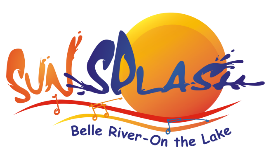 Classic Cruise Car Show 2019 Free Vehicle Registration # 		______   Welcome to our Classic Cruise Car Show! If you HAVE NOT pre-registered, please register below. First and Last Name: 								     		Address: 					  City: 			          		Province: 					  Postal Code: 		        			Phone: 					  Emergency Contact or Cell Phone at the show: 					Email: 												  Club Affiliation: 											Tell us about your ride...Year: 		                                  Custom 	 	StockMake:                                               Model: 						Special Features: 										__________________________________________________________________Classic Cruise Car Show 2019 Committee Members Councillor John Kerr, Chairman Mike Sutton, Melissa Borrelli,       Ryan Deters, Roger Donais, Moe Mailloux Jr.,                             Clinton Smit and Pam Trepanier